5 сольфеджио от 09.11.На этой неделе мы займёмся повторением. Выполненное задание нужно сфотографировать и прислать до 15.11 на мою рабочую почту vcherashnyaya-distant2020@yandex.ru.1) Постройте главные трезвучия с обращениями в тональностях Си мажор и фа минор. Не забудьте поставить ключевые знаки. Выполняйте задание за фортепиано.Не забудьте, что в миноре, во всех трёх доминантовых аккордах мы будем использовать гармонический вид (повышать VII ступень)!!!На всякий случай, прикрепляю образец в До мажоре и ля миноре.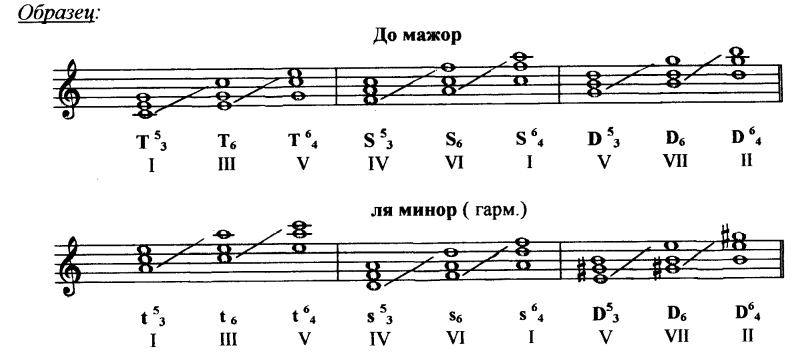 